YWCA NorthEastern NY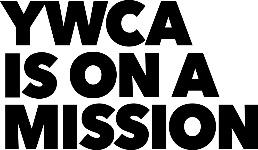    Year End EvaluationReport Year:___________Program/Department:______________________________________________________Person Completing Report:__________________________________________________People Served:II.	Major Accomplishments During This Year:	(Use additional sheets if necessary.)III.	Problems Encountered During This Year and Corrective Action Taken:	(Use additional sheets if necessary.)IV.	Difficulties Accomplishing Yearly Goals and Objectives:	Objectives must reflect those described in yearly goals and objectives report.	(Use additional sheets if necessary.)V.	Plans for next year:  	Plans include anything new or continuing that the agency/program will attempt to 	accomplish in the next year.	(Use additional sheets if necessary or attach goals and objectives for New Year.)VI.	Staffing Changes:	Changes include new hires, terminations, changes in position or changes in salary.Number of people served this yearNumber of people not served due to lack of available slotsNumber of people waiting to be served at end of year	 (due to waiting list)	Title or PositionPrevious SalaryNew SalaryEffective DateReason For Change